NAIMA 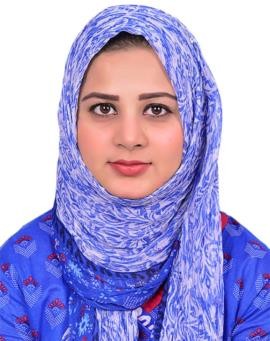 SummaryA self-driven, post-graduate possessing certifications in Business Administration with advance IT and computer skills having more than 5 years of progressive experience, diversified in various fields having expertise in Administration and Accounts successfully completing tasks, building excellent relationship with co-workers, proving adaptability and flexibility in both internal and external factors.SkillsGroup leading skillsMicrosoft Word, Excel, PowerPoint, OutlookMIS ReportingFinancial AnalysisIBM Lotus Notes, CRMSound Interpersonal SkillsTyping Speed 85 WPMConflict Resolution, Time Management, Budget Forecasting, Leadership, Public DealingOrganizational skills, with an ability to work both independently and collaboratively.ExperienceYEN ACADEMY | Aug. 2017-Apr. 2019 CAMPUS HEAD/SCHOOL COORDINATORThe job reported to the Head of Academics.Worked closely with the higher management on a daily basis to ensure the smooth overall operation of the school.Supported committees of staff and parent that function to improve the learning and social environment of the school for the students.Prepared Time Table to allocate proper units to the teacher.Conducted yearly teacher evaluations, providing guidance to staff and students and encouraging a positive climate in the school.Enforced guidelines to maintain proper discipline and conduct.Maintained an effective and safe school environment.Selection and mentoring of staff.Curriculum development to meet the needs of all students.Communicated relevant policies and procedures with regard to student discipline, conduct, and attendance to students, staff, and parents.FALCONHOUSE GRAMMAR SCHOOL | Apr. 2016-Jul. 2017 SCHOOL COORDINATORThe job reported to the Principal.Worked closely with the principal on a daily basis to ensure smooth overall operation of the school.Supported committees of staff and parent that function to improve the learning and social environment of school for the students.Preparation of Time Table to allocate proper units to the teacher.Assisted in yearly teacher evaluations, assisted in providing guidance to staff and students and encouraged a positive climate in school.Enforced guidelines to maintain proper discipline and conduct.Maintained an effective and safe school environment.Assisted in the selection and mentoring of staff.Assisted in curriculum development to meet the needs of all students.Communicated relevant policies and procedures with regard to student discipline, conduct, and attendance to students, staff, and parents.MEEZAN BANK | Sep. 2014-Dec. 2015ADC OFFICER (Call Centre)The job reported to the Team Leader, ADC.Designed and implemented ADC Products MIS reports on monthly, quarterly and yearly basis.Answered inbound calls and provided product information.Made outbound calls in order to solve customers’ complaints and queries on priority basis.Generated Leads for the consumer products.Internal Bank Fund Transfer via CRM.Sold Products to the customers over the phone.Monitoring ATMs all over Pakistan to ensure smooth transactions.Coordination with the vendors, 1Link providers as and when required.MUHAMMAD AMEEN MUHAMMAD MOQEEM | Jan. 2013-Oct. 2013 ACCOUNTS ASSISTANTThe job reported to Manager Accounts.Prepared, compiled and sorted documents for data entry.E-filing of Sales Tax Returns on monthly basis.Maintained Ledgers and reconciled bank statement.Preparation of vouchers and bills for the services rendered.Handling Petty Cash.Coordination with the bank for pay-orders.Verifying data for accuracy.Coordination with the shipping lines for the payments and updates regarding consignments.FALCONHOUSE GRAMMAR SCHOOL | May 2011-Mar. 2012 SCHOOL COORDINATORThe job reported to Senior Coordinator.Conduction of interviews on the basis of a campus.Preparation of Time Table to allocate proper units to the teacher.Preparation of SOPs to be implemented in the Campus in order to make the internal controls strongerSetting Objectives for the sub-ordinates.To make arrangements for the occasions/events those were to be held in the campus.To maintain the inventory/stationery stock provided by the Head Office.To conduct meetings with the sub-ordinates in order to discuss the students’ performances.To conduct class demonstrations with a view to evaluate the performance of sub-ordinates.EducationUniversity of Karachi – 2017Masters of Business Administration (Finance)University of Karachi – 2010Bachelors of CommercePersonal Contact	: naima-397335@2freemail.com Reference		: Mr. Anup P Bhatia, HR Consultant, Gulfjobseeker.com 0504753686